КAРАР                                  № 5                  	ПОСТАНОВЛЕНИЕ10 февраль  2015 й.                                                            10 февраля 2015  г.       О внесении дополнений в постановление Администрациисельского поселения Енгалышевский сельсовет от 24 декабря 2014 г.№ 40 «Об утверждении Порядка администрирования доходов бюджета          сельского поселения  Енгалышевский сельсовет муниципального района Чишминский район Республики Башкортостан, администрируемых администрацией сельского поселения Енгалышевский сельсовет муниципального района Чишминский район Республики Башкортостан»В соответствии с положениями п.20 Бюджетного кодекса Российской Федерации и руководствуясь ч. 6 ст.43  Федерального закона  Российской Федерации №131-ФЗ от 06.10.2003г. «Об общих принципах организации местного самоуправления в Российской Федерации», приказом Министерства финансов РФ от 21.12.2011г. №180п о с т а н о в л я ю:1. Внести дополнения и изменения в приложение №1 Порядка администрирования доходов бюджета  сельского поселенияЕнгалышевский сельсовет муниципального района Чишминский район Республики Башкортостан, утвержденный постановлением от 24 декабря 2014 года:а) добавить следующие коды бюджетной классификации:б) исключить следующие коды бюджетной  классификации:2. Контроль за исполнением настоящего постановления оставляю за собой.Глава сельского поселения			                                   В.В. ЕрмолаевБаш[ортостан Республика]ыШишм^ районы  МУНИЦИПАЛЬ РАЙОНЫны ЕНГАЛЫШ ауыл советыауыл биЛ^м^е хакимите452156, Енгалыш  ауылы, Манаева урам, 13тел.:2-84-41, 2-84-42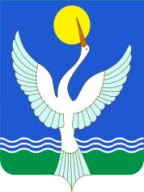       Республика БашкортостанадминистрацияСЕЛЬСКОГО ПОСЕЛЕНИЯЕнгалышевский сельсоветМУНИЦИПАЛЬНОГО РАЙОНАЧишминскИЙ район452156, с.Енгалышево,  ул. Манаева, 13тел.: 2-84-41, 2-84-42Код бюджетной классификацииНаименование доходаОтветственные исполнители791 1 08 04020 01 4000 110Государственная пошлина за совершение нотариальных действий должностными лицами органов местного самоуправления, уполномоченными в соответствии с законодательными актами Российской Федерации на совершение нотариальных действийУправляющий делами791 2 07 05010 10 0000 180Безвозмездные поступления от физических и юридических лиц на финансовое обеспечение дорожной деятельности, в том числе добровольных пожертвований, в отношении автомобильных дорог общего пользования местного значения сельских поселенийСпециалист 1 категории791 2 07 05020 10 0000 180Поступления от денежных пожертвований, предоставляемых физическими лицами получателям средств бюджетов сельских поселенийСпециалист 1 категории791 2 07 05030 10 0000 180Прочие безвозмездные поступления в бюджеты сельских поселенийСпециалист 1 категории791 2 02 02102 10 0000 151Субсидии бюджетам сельских поселений на  закупку автотранспортных  средств  и коммунальной техникиспециалист 1 категории791 2 07 05000 10 0000 180Прочие безвозмездные поступления в бюджеты сельских поселенийСпециалист 1 категории